ONDOKUZMAYIS ÜNİVERSİTESİ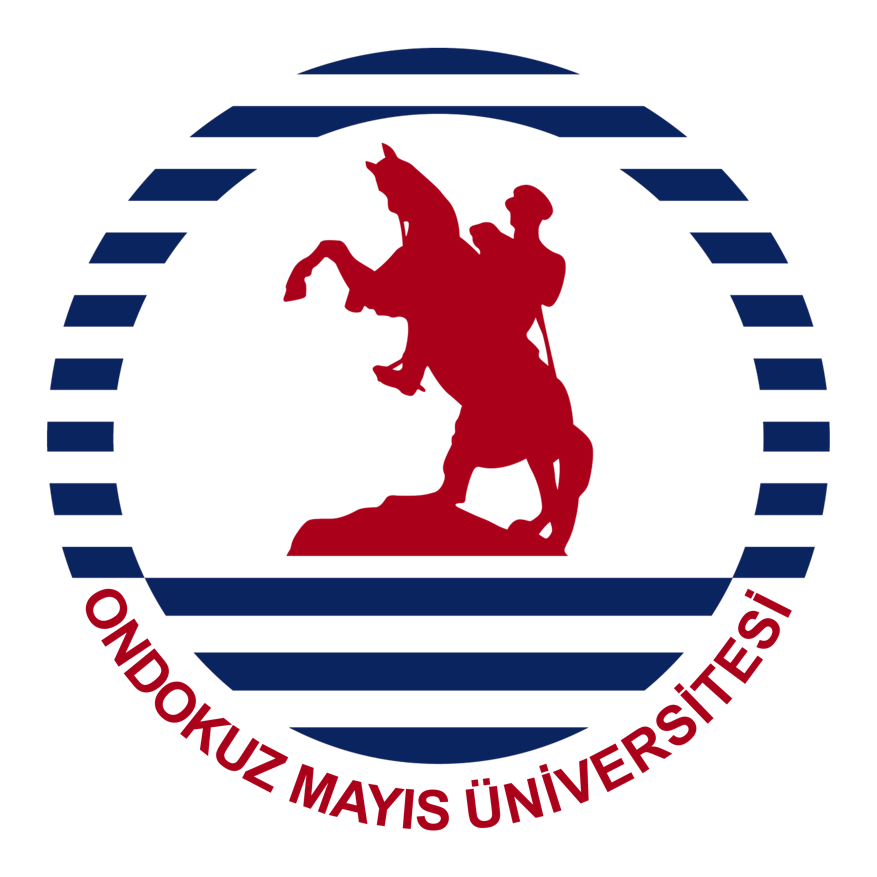 Sayın......………………… iddiası nedeniyle,   ………………. Makamının ………… tarihli ve	sayılı emri gereği hakkınızdabaşlatılan incelemeyi yürütmek üzere, incelemeci olarak görevlendirilmiş bulunmaktayım.Tarafınıza yöneltilen iddialarla ilgili ekte gönderilen tutanaktaki soruların cevaplarından oluşacak yazılı savunmanızı kimlik bilgileri alanını da doldurarak	gün içerisinde (İncelenene verilecek süre en az 7 gün olmalıdır. Süre, savunma davetiyesinin tebliğ tarihini izleyen günden itibaren hesaplanmalıdır. Bu durumda savunma için verilecek süre, en erken tebliğ tarihini izleyen günden sonraki 8.gündür)  tarafıma ulaştırmanızı; herhangi bir geçerlimazeretiniz olmadığı halde belirtilen süre içerisinde savunma vermemeniz durumunda, savunma hakkından vazgeçmiş sayılacağınızı ve mevcut delillere göre hakkınızda karar verileceği hususunda bilgilerinizi rica ederim.Tarih İncelemeci(Adı Soyadı – İmzası)Ek:	sayfaSayfa 1 / 1